Publicado en Palma de Mallorca (Baleares)  el 30/01/2023 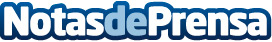 Repara tu Deuda Abogados cancela 31.901€ en Palma de Mallorca (Baleares) con la Ley de Segunda OportunidadA raíz de su divorcio empezó a solicitar créditos para los gastos ordinarios y el mantenimiento de su hijo, pero no pudo salir del bucle de sobreendeudamiento en el que se encontróDatos de contacto:David Guerrero655956735Nota de prensa publicada en: https://www.notasdeprensa.es/repara-tu-deuda-abogados-cancela-31-901-en Categorias: Nacional Derecho Finanzas Baleares http://www.notasdeprensa.es